KRĄG TEMATYCZNY: WIOSNADzień 25                                                                                                                                                    Temat zajęć: Wiosna w ogródkuCele ogólne:  - poznanie prac wykonywanych wiosną w ogrodzie,                                                                                              - wypowiadanie się na temat wiosennych prac w ogródku na podstawie piosenki, opowiadania, zdjęć, własnych doświadczeń,                                                                                                                                                                                                                                                                                                                   - rozpoznawanie i nazywanie narzędzi ogrodniczych,                                                                                                                                                                                                                                                  - określanie czynników niezbędnych do prawidłowego rozwoju rośliny,                                                                                                                                   - utrwalenie wyglądu litery c, C drukowanej i pisanej, małej i wielkiej,                                                              - pisanie liter, tekstu w zeszycie,                                                                                                                                             - kolorowanie obrazka,                                                                                                                                                       - wzbogacenie słownictwa o wyrażenia związane z pracami wiosennymi w ogródku,                                                                                - kształcenie spostrzegawczości i uwagi,                                                                                                      - doskonalenie umiejętności uważnego słuchania,                                                                                             - doskonalenie techniki czytania,                                                                                                                - doskonalenie sprawności  manualnej oraz koordynacji wzrokowo-ruchowej,                                           - kształtowanie umiejętności uważnego patrzenia (organizowania pola spostrzeżeniowego),                   - utrwalenie nazw dni tygodnia, nazw miesięcy,                                                                                                         - rozwijanie umiejętności matematycznych,                                                                                                                                                                                                                         - kształtowanie umiejętności posługiwania się kalendarzem.                                                                                                                                        Cele szczegółowe:                                                                                                                                  uczeń: - wypowiada się na temat wiosennych prac w ogródku na podstawie piosenki, opowiadania, zdjęć, własnych doświadczeń,                                                                                                                                                                 - odpowiada na pytania,                                                                                                                                        - określa czynniki niezbędne dla prawidłowego rozwoju rośliny,                                                                       - rozpoznaje i nazywa narzędzia ogrodnicze,                                                                                                  - zna wygląd litery c, C drukowanej i pisanej, małej i wielkiej,                                                              - składa wyrazy z głosek, sylab,                                                                                                   - koloruje obrazek według własnego pomysłu,                                                                                                                                                                                                                                                                                                                         - ćwiczy logiczne myślenie,                                                                                                                                - odpowiada na pytania zdaniem prostym lub złożonym,                                                                                                      - wymienia nazwy dni tygodnia, nazwy miesięcy,                                                                                                   - przelicza obiekty w zakresie 10,                                                                                                         - umie posługiwać się kalendarzem.                                                                                                                                                                                                                                                        Cele szczegółowe:                                                                                                                                  uczeń: Metody:                                                                                                                                                            -  czynne, oglądowe, słowne.Formy pracy:                                                                                                                                                   - indywidualna.Środki dydaktyczne:  - piosenka Wiosna w ogródku                                                                                                                           - opowiadanie,                                                                                                                                              - bajka Świnka Peppa Prace ogrodowe                                                                                                     – zdjęcia związane z pracami wiosennymi w ogrodzie,                                                                                                         - ilustracje – Narzędzia ogrodnicze                                                                                                                 - karta pracy Opis przebiegu zajęć:1. Popatrz na kartkę z kalendarza i powiedz:                                                                                         - Jaki dzień tygodnia zaznaczono kolorem kremowym?                                                                                   – Który to dzień kwietnia?                                                                                                                                   – Jaki dzień tygodnia był wczoraj?                                                                                                                            - Jaki dzień tygodnia będzie jutro?                                                                                                              – Jaki dzień tygodnia wypada 30 kwietnia?                                                                                                         - Ile dni zostało do końca miesiąca?                                                                                                                                             - Wymień kolejno nazwy miesięcy w roku.                                                                                            – Wymień kolejno nazwy dni tygodnia.2.Posłuchaj piosenki  Wiosna w ogródku https://www.youtube.com/watch?v=_uJ4HB68w18- O jakich narzędziach ogrodniczych jest mowa w  piosence?                                                                  – Co będzie rosło, kwitło w ogrodzie?                                                                                                         – Czyj śpiew słychać?3. Posłuchaj opowiadania.Zuzia oglądała film, kiedy zadzwonił telefon.                                                                                         – Tak, oczywiście, że przyjedziemy – mówiła mama do słuchawki.                                                                                                          Zuzia nie mogła się doczekać, kiedy mama skończy rozmowę. W końcu usłyszała, ze mówi : ,,Do zobaczenia jutro”.                                                                                                                 – Mamo, z kim rozmawiałaś? – zapytała Zuzia.                                                                                         – Dzwonił wujek Marek. Zaprosił nas do siebie. Pojedziemy jutro pomóc w pracach na działce. Wiosną jest dużo pracy. Trzeba skopać i zagrabić ziemię, wyznaczyć grządki, posadzić rośliny – powiedziała mama. – Hura! – krzyknęła Zuzia.                                                        – Lubię jeździć do wujka, lubię pomagać.  Rano Zuzia pojechała z rodzicami na wieś.  Będzie sadziła truskawki. Wujek Marek przygotował już ziemię – skopał i zagrabił. Teraz Zuzia przenosi sadzonki truskawek na działkę. Musi wykopać głęboki dołek dla każdej sadzonki. Potem przysypuje korzenie ziemią i podlewa. Gotowe. Teraz trzeba czekać do lata na pyszne owoce. 4. Odpowiedz na pytania.- Kto zadzwonił do mamy Zuzi?                                                                                                                  - Dokąd pojedzie Zuzia z rodzicami?                                                                                                           - Jakie prace wykonuje się wiosną na działce?                                                                                                             – Co Zuzia będzie robiła u wujka?5. Oglądnij:  Świnka Peppe Prace ogrodowehttps://www.youtube.com/watch?v=FnOX_WQwPmo6. Przyjrzyj się zdjęciom Jakie prace wykonujemy wiosną w ogrodzie. 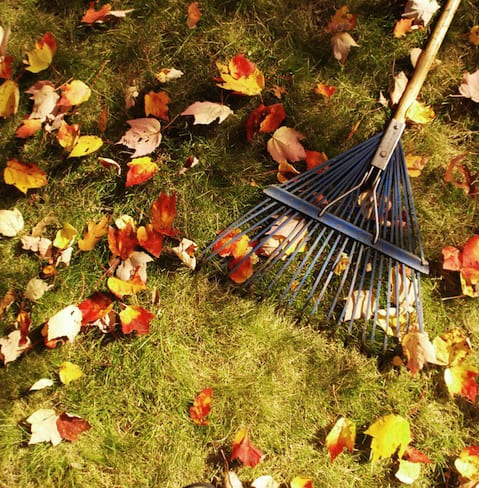 GRABIENIE   LIŚCI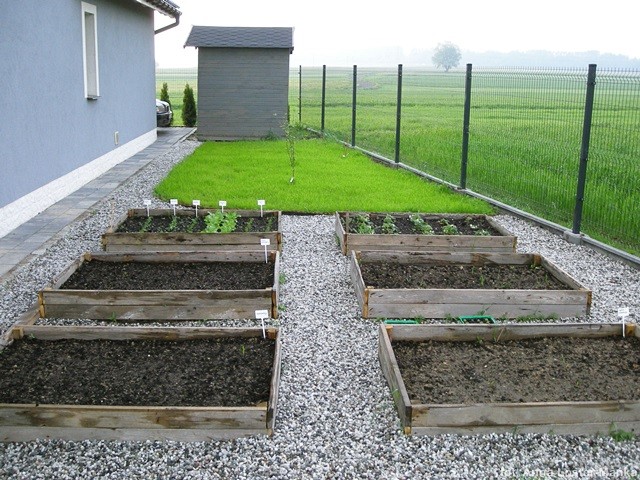 WYZNACZANIE   GRZĄDEK 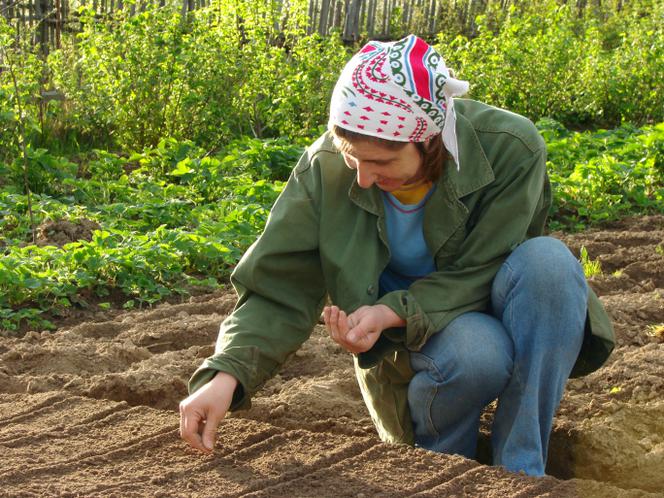 SIANIE  NASION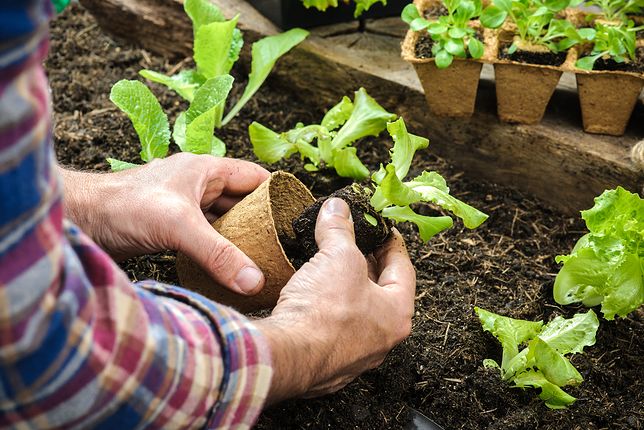 SADZENIE  SADZONEK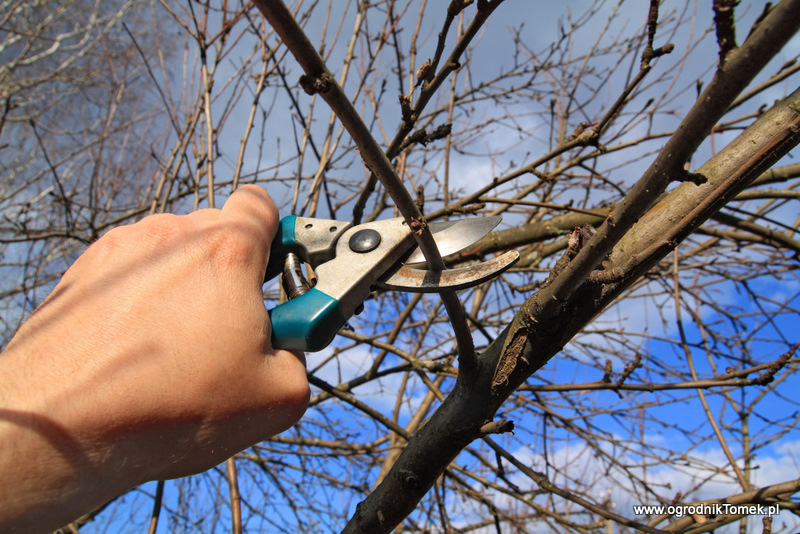 OBCINANIE  SUCHYCH GAŁĘZI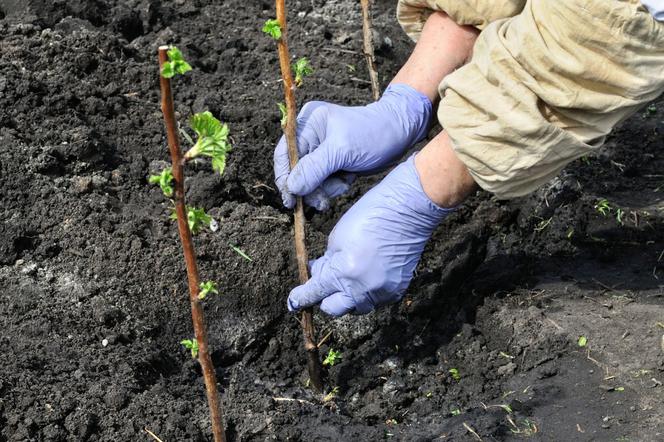 SADZENIE   KRZEWÓW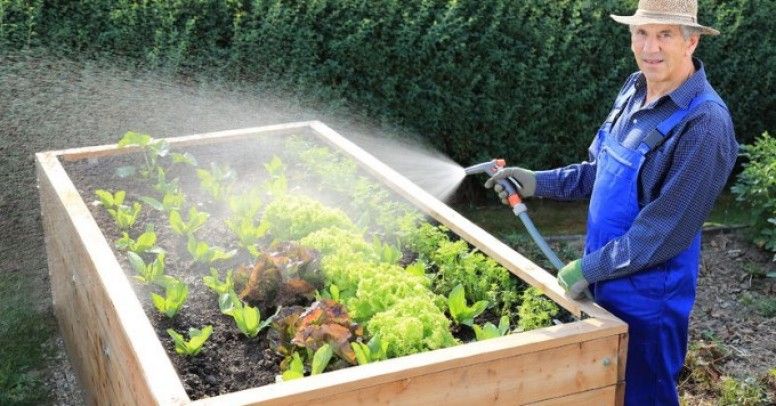 PODLEWANIE   ROŚLIN   NA   GRZĄDKCH7. Przyjrzyj się ilustracji. Wymień narzędzia ogrodnicze.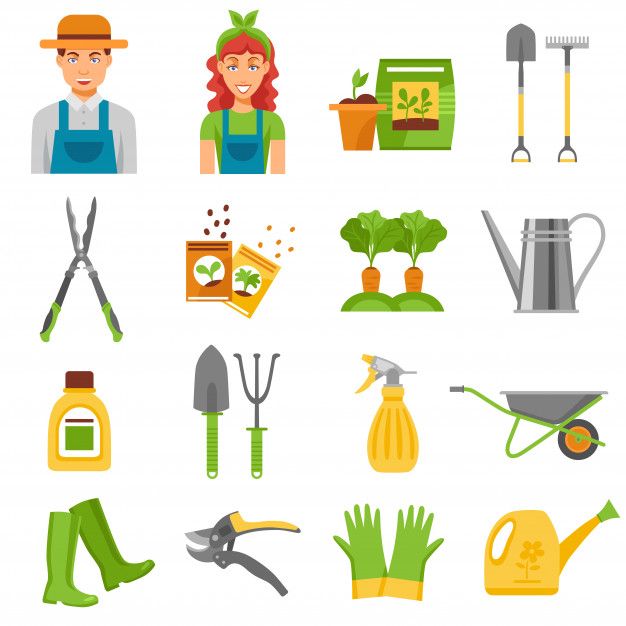 Przeczytaj. Poniżej karta pracy. KARTA PRACY1. Przepisz zdania do zeszytu:Wiosenne prace w ogrodzie:grabienie liściwyznaczanie grządeksianie nasionsadzenie sadzonekobcinanie uschniętych gałęzisadzenie krzewów podlewanie roślin na grządkach 2. Wpisz do tabeli nazwy warzyw i krzewów:3. Do wiosennych prac w ogrodzie używamy? Policz w litery w wyrazach i zapisz w okienku odpowiednią cyfrę. 4. Poćwicz pisanie w zeszycie litery : c, C.5. Pokoloruj obrazek.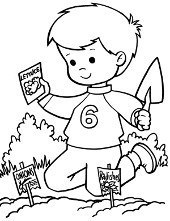 KWIECIEŃ 2020KWIECIEŃ 2020KWIECIEŃ 2020KWIECIEŃ 2020KWIECIEŃ 2020KWIECIEŃ 2020KWIECIEŃ 2020PONIEDZIAŁEKWTOREKŚRODACZWARTEKPIĄTEKSOBOTANIEDZIELA123456789101112131415161718192021222324252627282930KO-NEW-KATACZ-KASZPA-DELŁO-PA-TAGRA-BIENO-ŻY-CESE-KA-TORPA-ZUR-KIporzeczka * marchew * ogórek * malina * rzodkiewka * cebula * agrestwarzywakrzewyMOTYKASZPADEL GRABIEPAZURKIKONEWKATACZKA 